PENINGKATAN HASIL BELAJAR MELALUI PENGGUNAAN MEDIA GAMBAR PADA MATA PELAJARAN  QURAN HADITS  SISWAKELAS II MIS JABAL NUR LIABUKUKECAMATAN BUNGI BAUBAU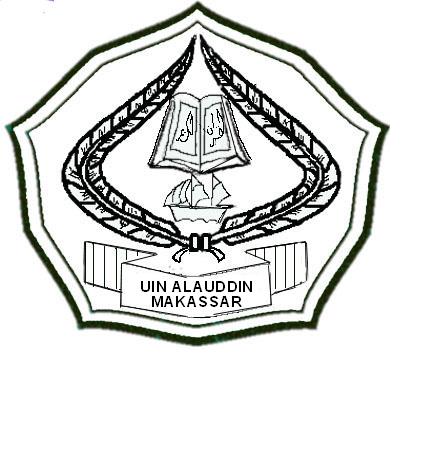 SkripsiDiajukan untuk Memenuhi Salah Satu Persyaratan Guna MemperolehGelar Sarjana Pendidikan Islam (S.Pd. I) pada Jurusan TarbiyahProgram Studi Pendidikan Agama IslamKelas MI Kwalifikasi S1OlehRASMINIM: 20100107.01102UNIVERSITAS ISLAM NEGERI ALAUDDINMAKASSAR2011PENGESAHAN SKRIPSISkripsi yang berjudul “Peningkatan Hasil Belajar melalui Penggunaan Media Gambar pada Mata Pelajaran   Quran Hadits    Siswa Kelas II MIS Jabal Nur Liabuku  Kecamatan Bungi Kota Baubau” yang di susun oleh Rasmi: NIM: 20100107.01102 mahasiswa Program DSM. Pada Sekolah Tinggi Agama Islam Negeri Kendari telah diuji dan dipertanggung jawabkan dalam sidang munaqasah yang diselenggrakan pada hari kamis, tanggal 15 September 2011 M. Dan dinyatakan telah dapat diterima sebagai salah satu syarat untuk memperoleh gelar sarjana Pendidikan Islam dalam Ilmu Tarbiyah program DMS dengan Tapa/beberapa perbaikan.Dewan PengujuiKetua                  :  Drs. Abdul Kadir, M. Pd                              (	             	  )Sekretaris            :  Dra. Hj. St. Fatimah. K, MA		    (			  )Anggota	    :  1. Drs. Masdin, M.Pd			    (			  )          2. St. Aisyah Mukmin S.Ag., M                  (			    )Kendari 15 September 2011                      						  16 Syawal 1432 HKetua STAIN KendariDR. H. NUR ALIM, M.PdNip. 196505041991031005PERNYATAAN KEASLIAN SKRIPSIDengan ini saya menyatakan, bahwa dalam skripsi ini tidak terdapat karya yang pernah diajukan untuk memperoleh gelar kesarjanaan pada suatu perguruan tinggi, dan sepanjang pengetahuan saya, juga tidak terdapat karya atau pendapat yang pernah ditulis atau diterbitkan oleh orang lain, kecuali yang secara tertulis diacu dalam naskah ini dan disebutkan dalam daftar pustaka.Baubau, 3 Oktober 2011                                                               Rasmi                                                                                        NIM: 20100107.01102PERSETUJUAN PEMBIMBINGPENINGKATAN HASIL BELAJAR MELALUI PENGGUNAAN MEDIA GAMBAR PADA MATA PELAJARAN   QURAN HADITS   SISWA KELAS II MIS JABAL NUR LIABUKU KECAMATAN BUNGI KOTA BAUBAUSKRIPSITelah Disetujui OlehDosen Pembimbing,Drs. Masdin, M.PdNip: 1967123 311 999031065Tanggal 14 November  2011Mengetahui,Ketua Jurusan TarbiyahDra. Hj. St. Kuraedah., M.AgNip: 1963 12231 99 1022003KATA PENGANTAR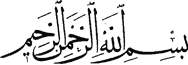 الحمد للـه رب العالمين  والصلاة  والسلام عـلى اشـرف الأ نبـياء  ولمرسليـن محمد وعـلى اله وصحبـه احمعـين.Puji syukur, penulis panjatkan kehadirat Allah SWT. Yang telah melimpahkan rahmat dan karunia-Nya, sehingga penulis dapat menyelesaikan penulisan Skripsi ini dengan judul Peningkatan Hasil Belajar Melalui Penggunaan Media Gambar pada Mata Pelajaran   Quran Hadits    Siswa Kelas II MIS Jabal Nur Liabuku  Kecamatan Bungi Kota Baubau dengan tepat waktu.Shalawat dan salam, barokah yang seindah-indahnya, mudah-mudahan tetap terlimpahkan kepada beliau baginda Rasulullah SAW. yang telah membawa kita dari alam kegelapan dan kebodohan menuju alam yang terang benderang yaitu Dinul Islam.Penulisan Skripsi ini dimaksudkan untuk memenuhi salah satu persyaratan dalam menyelesaikan program Sarjana Pendidikan Universitas Islam Negeri Alauddin Makassar dan sebagai wujud serta partisipasi penulis dalam mengembangkan dan mengaktualisasikan ilmu-ilmu yang telah penulis peroleh selama di bangku kuliah.Penulis mengucapkan terima kasih yang sebesar-besarnya kepada semua pihak yang telah membantu penulis dalam menyelesaikan penulisan Skripsi ini, baik secara langsung maupun tidak langsung. Oleh karena itu, perkenankan penulis menyampaikan terima kasih kepada:1. Bapak DR. H. Nur Alam, M.Pd  selaku Ketua STAIN Kendari2. Ibu Dra. Hj. St. Kuraedah., M.Ag  selaku Ketua Jurusan Tarbiyah STAIN Kendari3.Bapak Drs. Masdin, M.Pd selaku dosen pembimbing, yang telah membimbing dan mengarahkan penulis dalam menyusun skripsi ini.4. Bapak dan Ibu dosen Jurusan  Fakultas Tarbiyah, yang telah banyak memberikan ilmu kepada penulis sejak berada di bangku kuliah.5. Semua pihak yang telah membantu terselesainya skripsi ini, yang tidak bisa penulis  sebutkan satu persatu semoga Allah SWT. melimpahkan rahmat dan karunia-Nya kepada kita semua. Penulis menyadari sepenuhnya bahwa di dunia ini tidak ada yang sempurna. Begitu juga dalam penulisan Skripsi ini, yang tidak luput dari kekurangan dan kesalahan. Oleh karena itu, dengan segala ketulusan dan kerendahan hati penulis sangat mengharapkan saran dan kritik yang bersifat konstruktif demi penyempurnaan Skripsi ini.Akhirnya dengan segala bentuk kekurangan dan kesalahan, penulis berharap semoga dengan rahmat dan izin-Nya mudah-mudahan Skripsi ini bermanfaat bagi penulis khususnya dan bagi pihak-pihak yang bersangkutan.        Baubau, 08 November 2011                                                                                             PenulisDAFTAR ISIHalamanHALAMAN JUDUL 		    iPENGESAHAN SKRIPSI 	             iiPERNYATAAN KEASLIAN SKRIPSI 		iiiPERSETUJUAN PEMBIMBING 		ivKATA PENGANTAR 		vDAFTAR ISI 		viiABSTRAK  		ix I.	PENDAHULUAN 		1A. Latar Belakang 		1B. Identifikasi Maslah		3C. Rumusan Masalah 		3D. Definisi Operasional 		3E. Hipotesisi Tindakan		4F. Tujuan Penelitian  		4 G. Manfaat Penelitian		5 II. 	KAJIAN PUSTAKA		6A.	Kajian Pustaka		6B.	Penelitian Yang Relevan		18C.	Kerangka Pikir		18 III.	METODOLOGI PENELITIAN		20A.	Jenis Penelitian		20B.	Waktu dan Tempat Penelitian		20C.	Faktor-Faktor yang Diselidiki		21D.	Prosedur Peneletian		21E.  Tekhnik Pengumpulan Data 		23C.	Tekhnik Analisa Data		24D.	Indikator Kinerja		25Halaman IV.	HASIL PENELITIAN DAN PEMBAHASAN		26    A.	Diskripsi Setting Penelitian		26B.	Hasil Penelitian		30                      1. Siklus I		30     2.  siklus II		42C.	Pembahasan		57BAB V.	PENUTUP 		62A. Kesimpulan 		62B. Saran		62DAFTAR PUSTAKA 		64LAMPIRAN-LAMPIRAN 		65ABSTRAKRasmi, Nim. 20100107.01102, Peningkatan Hasil Belajar Melalui Penggunaan Media Gambar pada Mata Pelajaran   Quran Hadits   Siswa Kelas II  MIS Jabal Nur  Liabuku  Kecamatan Bungi Kota BaubauDosen Pembimbing: Drs. Masdin, M.PdBerdasarkan observasi peneliti, ternyata di MIS Jabal Nur Liabuku, Selama ini masih kuran menggunakan media gambar  dalam pembelajaran Quran Hadits. Media gambar belum maksimal digunakan dalam penyampaian materi, sehingga siswa cenderung bosan, dan kurang bersemangat untuk belajar. Berpijak pada latar belakang diatas maka permasalahan yang timbul adalah: 1) Bagaimanakah meningkatkan hasil belajar Alquran Hadits  melalui media gambar di Kelas 2 Mis Jabal Nur Liabuku. 2) sSeberapa efektifitas media gambar dalam meningkatkan hasil belajar siswa di Kelas 2 Mis Jabal Nur Liabuku.Tujuan yang ingin dicapai dalam penelitian ini adalah : Untuk mengetahui Faktor-faktor  yang mempengaruhi hasil belajar siswa di Kelas 2 Mis Jabal Nur Liabuku  yang ingin diketahui dari permasalahan tersebut diatas adalah: 1) untuk mengetahui hasil belajar Alquran Hadits  melalui media gambar di Kelas 2 Mis Jabal Nur Liabuku 2) Untuk mengetahui Bagaiman efektifitas media gambar dalam meningkatkan hasil belajar siswa di Kelas 2 MIS Jabal Nur Liabuku. Media gambar a dalah pembelajaran yang secara sadar dan sistematis menggabungkan interaksi antara sesama siswa. Media gambar  adalah segala sesuatu yang dapat digunakan sebagai perantara dengan menggunakan berbagai gambar, dalam hal ini termasuk foto, lukisan gambar dan sektsa untuk lebih mengefektifkan komunikasi dan interaktif antara guru dan siswa dalam proses pendidikan dan pengajaran di sekolah. Hasil belajar adalah merupakan hasil dari pemahaman yang didapat serta penguasaan nilai-nilai yang terdapat dalam kurikulum. Sehingga prestasi dapat diukur dengan nilai yang di dapat dari pengadaan tes maupun evaluasi belajar.Metode yang digunakan dalam penelitian ini adalah Penelitian Tindakan Kelas (PTK) yang terdiri dari dua siklus. Siklus I dilaksanakan dalam dua kali tindakan, (4X35 menit) dan siklus II juga dilakukan dalam dua kali tindakan (4X35 menit). Tahapan pelaksanaan penelitian tindakan kelas (PTK) meliputi perencanaan, pelaksanaan, Pengamatan, dan refleksi. Dari hasil analisa, menunjukkan bahwa penggunaan media gambar, dalam Meningkatkan Hasil Belajar Siswa Pada Mata Pelajaran Quran Hadits. telah dilaksanakan dengan baik dan efektif dalam meningkatkan prestasi belajar siswa. hal ini dapat dilihat dari hasil penelitian yang menunjukkan adanya peningkatan aspek kognitif, afektif dan psikomotorik siswa.